1. Wizytówka z numerami alarmowymi.Piosenki do wysłuchania: Pali się oraz Halo, panie policjanciehttps://www.youtube.com/watch?v=yv0YdFZHmgMhttps://www.youtube.com/watch?v=2sk-r_j0vGc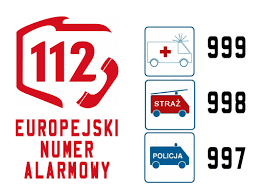 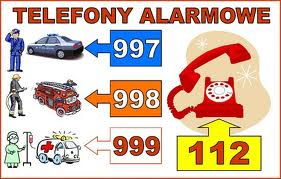 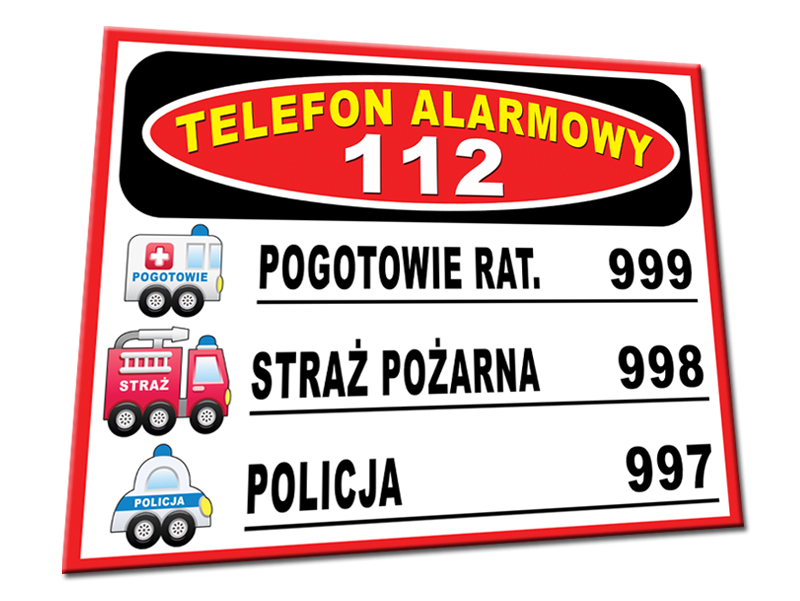 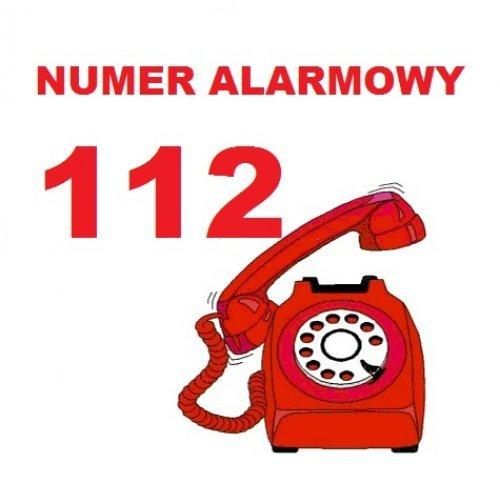 2. Moja miejscowość nocą.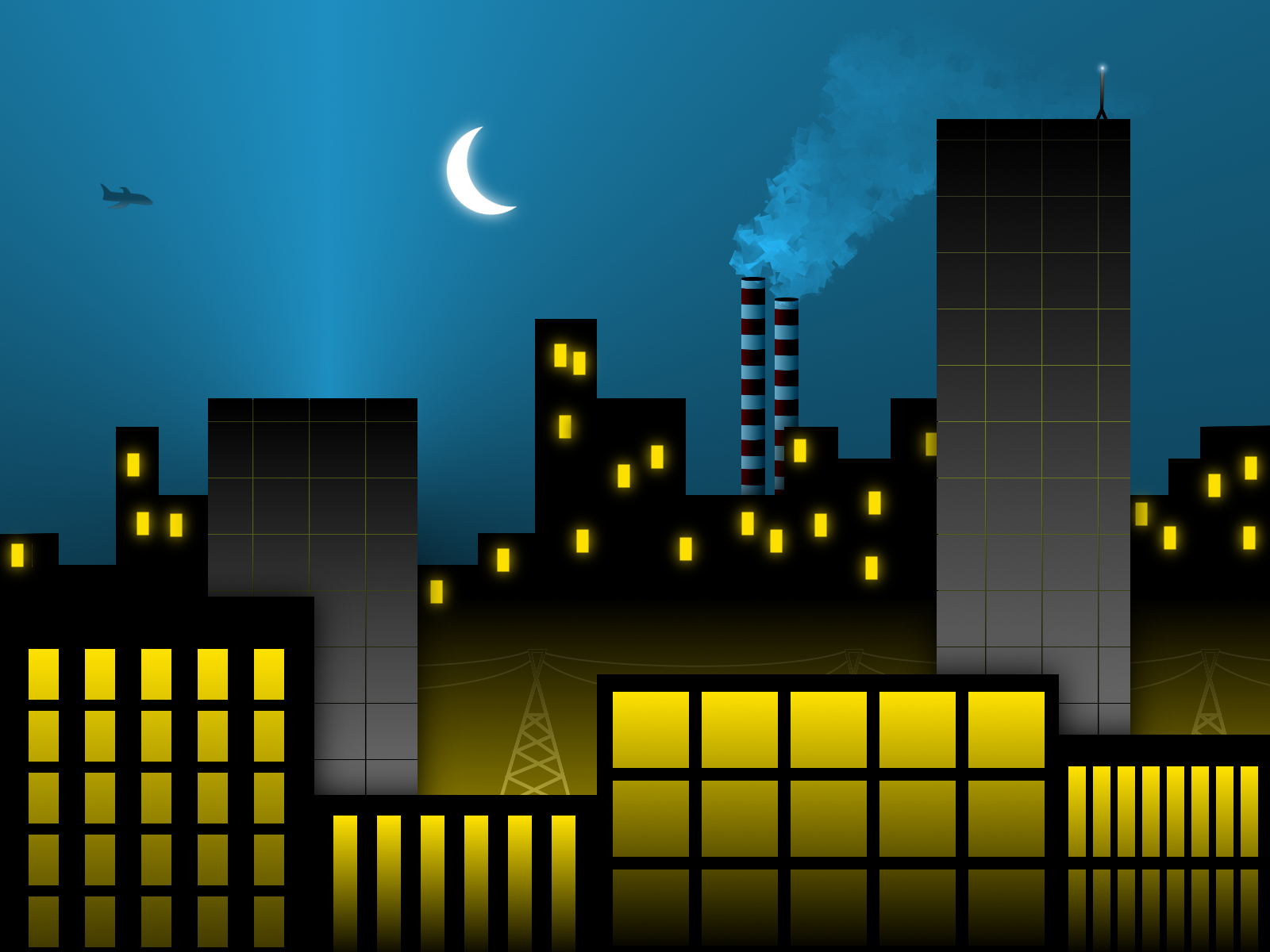 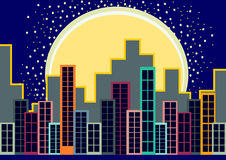 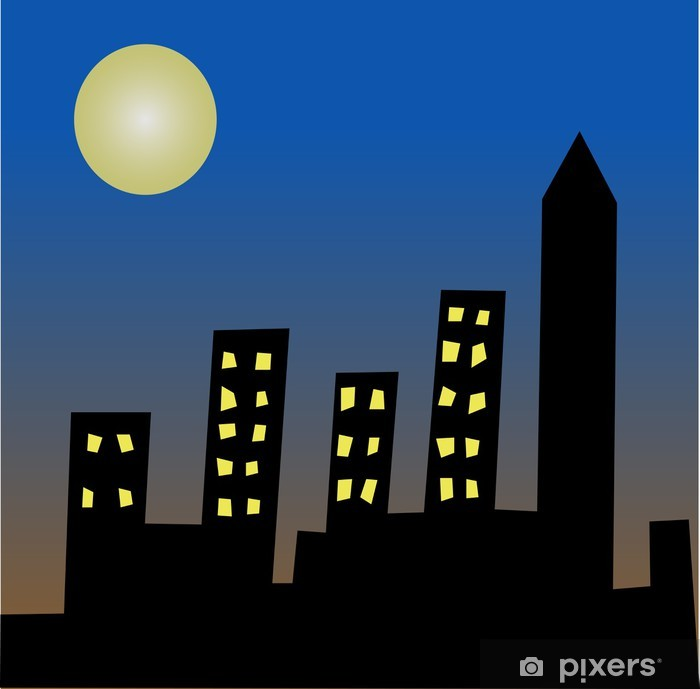 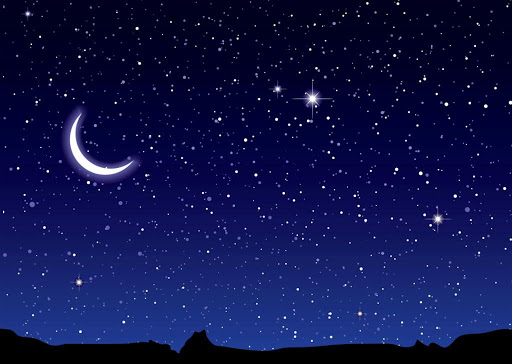 3. Z czym kojarzą mi się wakacje.Posłuchaj piosenki Przyszło latohttps://www.youtube.com/watch?v=Ls4y1_s5czI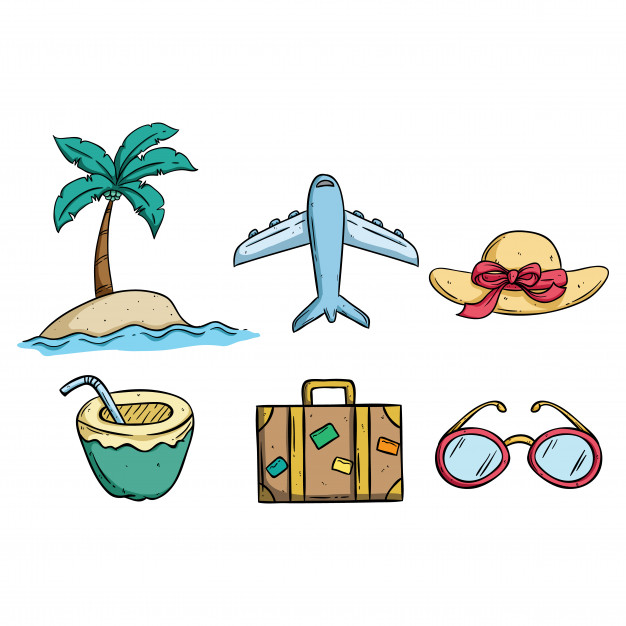 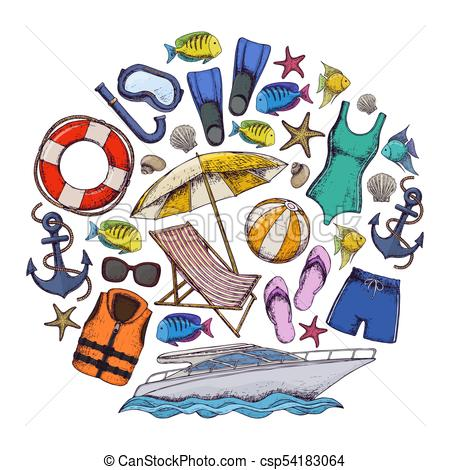 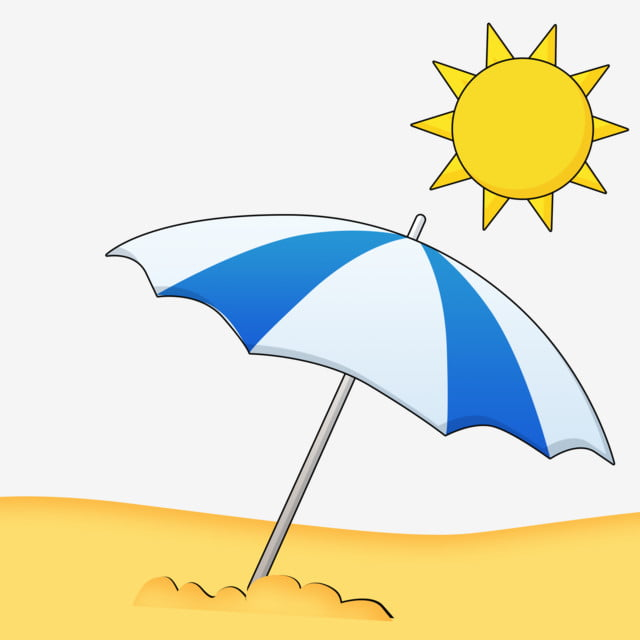 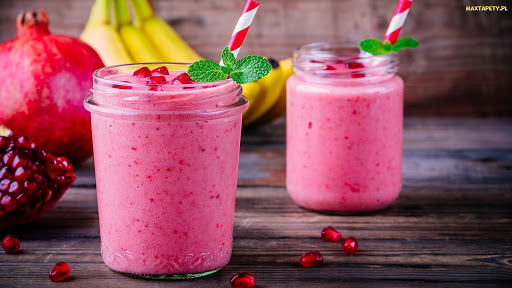 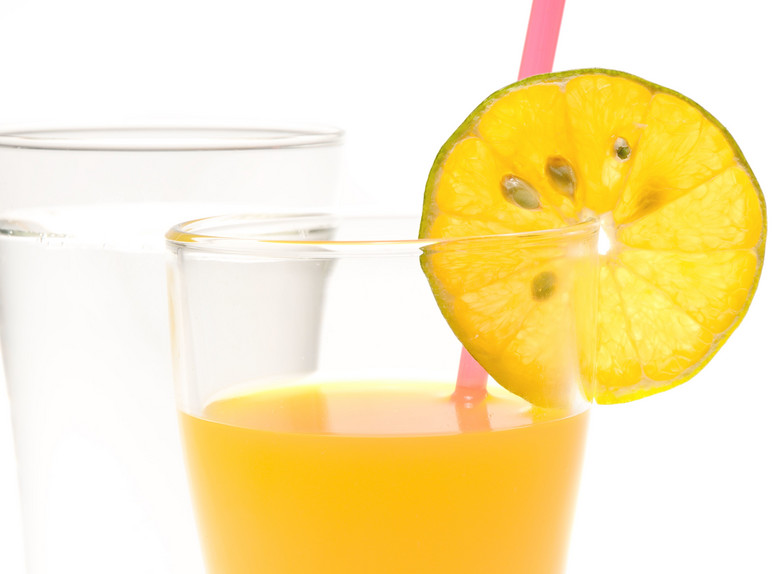 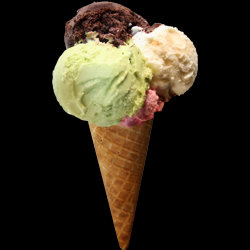 TYDZIEŃ 12 08.06. – 12.06.2020NAUCZANY PRZEDMIOTKLASATREŚCIZajęcia rozwijające kreatywnośćZET B  Ja w bezpiecznym świecie –                  doskonalenie umiejętności zachowania się w sytuacjach trudnych, niebezpiecznych, zasad korzystania z numerów telefonów alarmowych. Wykonanie pracy plastycznej  Wizytówka   z numerami telefonów alarmowych.Rodzaj działalności plastycznej do wyboru:- malowanie farbami akwarelowymi, plakatowymi, - rysowanie ołówkiem, kredkami ołówkowymi, woskowymi,  pastelami, pisakami,- kompozycja z różnych materiałów (papier kolorowy, kolorowe gazety, ścinki tekstylne, włóczka, plastelina,  bibuła itp.)- wydzieranka, - kolaż,- inna działalność plastyczna - według własnego pomysłu. - format pracy A- 4.Można skorzystać z pomysłów zamieszczonych poniżej tabeli. TYDZIEŃ 13 15.06. – 19. 06.2020Zajęcia rozwijające kreatywnośćZET B Ja – członek społeczności lokalnej – ciekawe miejsca w mojej miejscowości. Wyrażanie własnego zdania za pomocą środków wyrazu plastycznego.  Wykonanie pracy plastycznej Moja miejscowość nocą. Rodzaj działalności plastycznej do wyboru:- malowanie farbami akwarelowymi, plakatowymi, - rysowanie ołówkiem, kredkami ołówkowymi, woskowymi,  pastelami, pisakami,- kompozycja z różnych materiałów (papier kolorowy, kolorowe gazety, ścinki tekstylne, włóczka, plastelina,  bibuła itp.)- wydzieranka, - inna działalność plastyczna - według własnego pomysłu,- format pracy A – 4.Można skorzystać z pomysłów zamieszczonych poniżej tabeli.TYDZIEŃ 14 22.06. – 26. 06.2020Zajęcia rozwijające kreatywnośćZET BMój czas wolny – uczenie się co można robić w czasie wolnym; dokonywania wyboru sposobu spędzania czasu wolnego.Wykonanie pracy plastycznej Z czym kojarzą mi się wakacje.Rodzaj działalności plastycznej do wyboru:- malowanie farbami akwarelowymi, plakatowymi, - rysowanie ołówkiem, kredkami ołówkowymi, woskowymi,  pastelami, pisakami,- kompozycja z różnych materiałów (papier kolorowy, kolorowe gazety, ścinki tekstylne, włóczka, plastelina,  bibuła itp.)- wydzieranka, - inna działalność plastyczna - według własnego pomysłu,- format pracy A – 4.Można skorzystać z pomysłów zamieszczonych poniżej tabeli (tematem pracy może być jeden wybrany element np. okulary słoneczne, napój z rurką, lody) 